Parvessa parempi 2yhteisöllisyys, hyvinvointi ja	osallisuuden edistäminenHyvän käytännön nimi:  Tutkinnon osa -malliToiminnan kuvausPerustutkinnon tutkinnon osiin on rakennettu Microsoft Teamsin avulla omat tiimit jokaiseen tutkinnon osaan. Tutkinnon osasta vastaava opettaja lisää opiskelijat valmiiksi rakennettuun tiimiin ja perehdyttää käyttöön. Tiimin sisältä löytyy e-perusteet ja Osaan.fi kyseisestä tutkinnon osasta. Tiimin tiedostoista löytyvät kansiot yleisesti Opistolla opiskelusta, lähiopetuksen materiaaleista, työpaikalla tapahtuvaan koulutukseen liittyvät ohjeet ja lomakkeet sekä näyttöön liittyvät ohjeet ja lomakkeet. Tutkinnon osasta vastaava opettaja vastaa myös tutkinnon osan alussa tapahtuvasta ryhmäytyksestä. Tiimin keskusteluosiota käytetään osana opintoja ja myös työpaikalla tapahtuvan koulutuksen aikana vahvistamaan yhteisöllisyyttä. Tiimi mahdollistaa myös monipuolisemmat opetusmenetelmät.Palautejärjestelmä on myös lisätty tiimiin ja opiskelijat antavat tutkinnon osasta palautetta tutkinnon osan päätöstilaisuudessa. Tarvittavat resurssit: Office365, opettajaYhteystiedot:Henna Harjuhenna.harju@edu.kaustisenopisto.fiAvainasanat: tutkinnon osa, ryhmäyttäminen, osallisuus, yhteisöllisyys, palauteUusia tapoja viedään Arjen arkki -sivustolle ja jaetaan kokemuksia verkoston kanssa.Parvessa parempi 2 -hankeverkoston  muodostavat: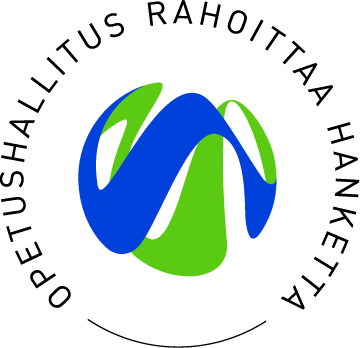 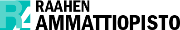 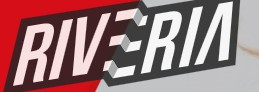 Keski-Pohjanmaan ammattiopistoKemi-Tornionlaakson koulutuskuntayhtymä LappiaPeräpohjolan opisto, TornioRovala-opisto, RovaniemiRaahen ammattiopisto, Raahe, RuukkiKeski-Pohjanmaan koulutusyhtymä, Kokkola, Kannus, Kaustinen, PerhoKaustisen evankelinen opisto, KaustinenKeski-Pohjanmaan konservatorio, KokkolaSataedu, KokemäkiPorvoo Point College, PorvooPohjois-Karjalan koulutusyhtymä, JoensuuSeinäjoen koulutusyhtymäYhteistyökumppanit mm. Saku ryhttp://www.kpedu.fi/parvessaparempi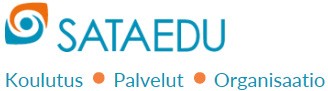 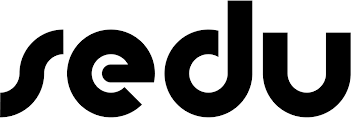 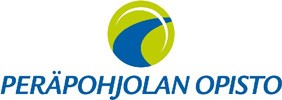 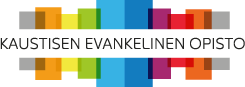 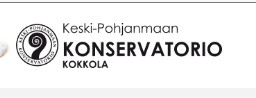 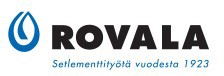 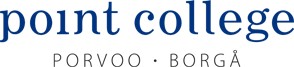 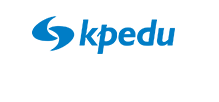 